Когда  жевательную резинку можно жевать?После едыЖевательная резинка вычищаетжевательную поверхность зубов.Жевание резинки полезно какдля гигиены полости рта, так идля улучшения состояния десен.Для свежести дыханияВас укачивает в автомобиле?Пожуйте жвачку и тошнотаотступит.Можно использовать во времяпутешествия на самолете.Жевание жвачки и, как следствие,глотание слюны помогут призакладывании ушей.
Но и злоупотреблять жвачкой не стоит. Достаточно 10-15 минут, чтобы освежить дыхание и насладиться её вкусом.Почему нельзя злоупотреблять жевательной резинкой?Жевать резинку перед приемом пищи и между едой нежелательно, поскольку в этом случае вырабатывается избыточный желудочный сок. И если жевание входит в привычку, то оно может стать причиной гастрита.Постоянное жевание может вызвать различные заболевая десен, стирание зубов.У детей, не выпускающих "жвачку" изо рта, снижается уровень интеллекта. Резинка не дает возможности сосредоточиться, притупляет внимание и ослабляет процесс мышления.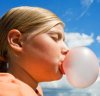 Какую жевательную резинку лучше покупать?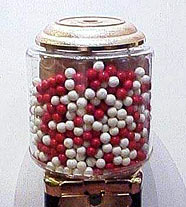 В наше время жевательная резинка изготовляется разных цветов и всевозможных вкусов. Врачи рекомендуют использовать жевательную резинку, где вместо сахара используется его заменитель. Такая жевательная резинка наименее вредна для зубов.Жуя жевательную резинку, не забывайте о культуре поведения.  Жевать резинку постоянно, в театре, на работе, в школе, разговаривая с людьми просто неприлично.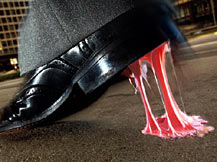 После жевания резинку следует выбросить в мусорное ведро, а не приклеивать к столу или стулу, как это делают некоторые ребята. Представьте, что будет с вашей одеждой, если вы сядете на стул или облокотитесь на стол с приклеенной жвачкой...И самое главное, необходимо помнить: ни одна жевательная резинка не заменяет обязательную двухразовую чистку зубов щеткой.Буклет приготовила: ученица 4 В классаМуханова ДарьяКлассный руководитель: Осокина О.А.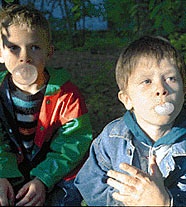 ВЫ ЛЮБИТЕ ЖЕВАТЕЛЬНУЮ РЕЗИНКУ?ТОГДА НАШИ СОВЕТЫ ДЛЯ ВАС.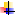 